What to do today1. Poem reading Read and enjoy the poem Nut Tree by Julia Donaldson.2. Recognising rhymesLook at Rhymes in Nut Tree. The rhyming words in the first verse of the poem have been highlighted.Highlight the rhyming words in all the other verses.Read the further suggested rhyming words for each set.Watch out – there is a word in each box that doesn’t rhyme! Can you spot it? Highlight the non-rhyming word. Now work together to check with the Answers page.3. The life cycle of a treeNut Tree tells the story of a tree from a tiny nut to a full-grown tree making more nuts of its own. We call this story a tree’s ‘life cycle’.Look at Life Cycle of a Nut Tree.Pick any box you like. In it, draw a picture of the nut underground.Follow the arrows round, drawing a picture for each stage in order, using the details in each verse to tell you what to draw.Add a descriptive label to each box: Nut underground; Tiny shoot; Small tree, etc.Now try this Fun-Time ExtraTry to learn Nut Tree off by heart. Start with just the first verse.Add actions or hand movements to each verse as you say them out loud, e.g. bunching your hand up like a small nut for the first verse, showing one little finger pointing upwards, wriggling, for the tiny shoot in verse two…Nut Tree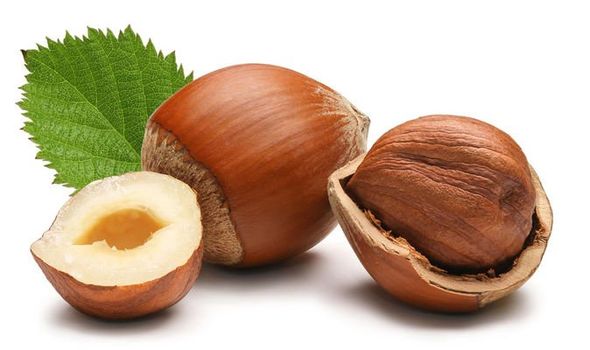 Small, brown, hard, round,
The nut is lying underground.Now a shoot begins to show.
Now the shoot begins to grow.Tall, taller, tall as can be,
The shoot is growing into a tree.And branches grow, and stretch and spread
With twigs and leaves above your head.And on a windy autumn day
The nut tree bends, the branches sway,The leaves fly off and whirl around,
And nuts go tumbling to the ground:Small, brown, hard, round.by Julia DonaldsonFrom Wriggle and Roar, by Julia Donaldson and Nick SharrattRhymes in Nut TreeRhymes in Nut Tree AnswersVersesSuggested rhyming wordsSmall, brown, hard, round,
The nut is lying underground.sound     loud    hound frowned     foundNow a shoot begins to show.
Now the shoot begins to grow.so       low      ohhow      sewTall, taller, tall as can be,
The shoot is growing into a tree.see      sea      hekey     toeAnd branches grow, and stretch and spread
With twigs and leaves above your head.bed      said      fed  sad     ted     breadAnd on a windy autumn day
The nut tree bends, the branches sway,hay       say      by  spray     clayThe leaves fly off and whirl around,
And nuts go tumbling to the ground:Small, brown, hard, round.bound     crownedmound      showdrownedSmall, brown, hard, round,
The nut is lying underground.sound     loud    hound frowned     foundNow a shoot begins to show.
Now the shoot begins to grow.so       low      ohhow      sewTall, taller, tall as can be,
The shoot is growing into a tree.see      sea      hekey     toeAnd branches grow, and stretch and spread
With twigs and leaves above your head.bed      said      fed  sad     ted     breadAnd on a windy autumn day
The nut tree bends, the branches sway,hay       say      by  spray     clayThe leaves fly off and whirl around,
And nuts go tumbling to the ground:Small, brown, hard, round.bound     crownedmound      fonddrowned